                                                                                                                                                           ПРОЄКТ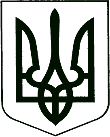 У К Р А Ї Н АКОРЮКІВСЬКА МІСЬКА РАДАЧЕРНІГІВСЬКА ОБЛАСТЬР І Ш Е Н Н Я( тридцять перша сесія сьомого скликання) 17  грудня 2019 року                    м. Корюківка                              №  __-31/VIІПро затвердження рішень виконавачого комітету  міської ради, прийнятих у міжсесійний періодЗаслухавши інформацію заступника міського голови  з питань діяльності виконавчих органів ради Бикова О.М., враховуючи рекомендації постійної комісії міської ради з питань власності, бюджету, соціально-економічного та культурного розвитку міста, керуючись  ст.25, ст.26 Закону України «Про місцеве самоврядування в Україні»,  міська рада  вирішила :1.Затвердити рішення виконкому Корюківської міської ради:- № 241 від 20.06.2019 року «Про надання  матеріальної допомоги на переобладнання  системи опалення»;- № 111 від 13.12.2019 року «Про надання  матеріальної допомоги на переобладнання  системи опалення».	2. Контроль за виконанням рішення покласти на постійну комісію міської ради з питань власності, бюджету, соціально-економічного та культурного розвитку міста.Міський голова                                                                          Р.АХМЕДОВПОГОДЖЕНО:Начальник юридичного відділуміської ради							         С.ЯКОВЕЦЬ 